   中學教案(2017-18年度下學期) 鍾老師旅遊見聞2教學範疇：中學 (第一、二級，閱讀、聆聽、寫作及說話訓練)中國語文課程第二語言學習架構：基本資料：學習目標：學生能理解課文<我最喜愛的景點>的內容大意和字詞意思。NLR(1.1)3	NLR(1.1)4學生能理解老師的指示進行分組，並按描寫文文步分析課文<我最喜愛的景點>。NLR(1.1)3                                                       學生能寫作及翻譯簡單段落。 NLW(1.1)3	  NLW(2.1)1   NLS(4.1)1教學流程：*彈性時間：配合發展四，因應學生能力，而作出彈性時間。教學材料：課文學生作品： 乙. 工作紙 (發展二)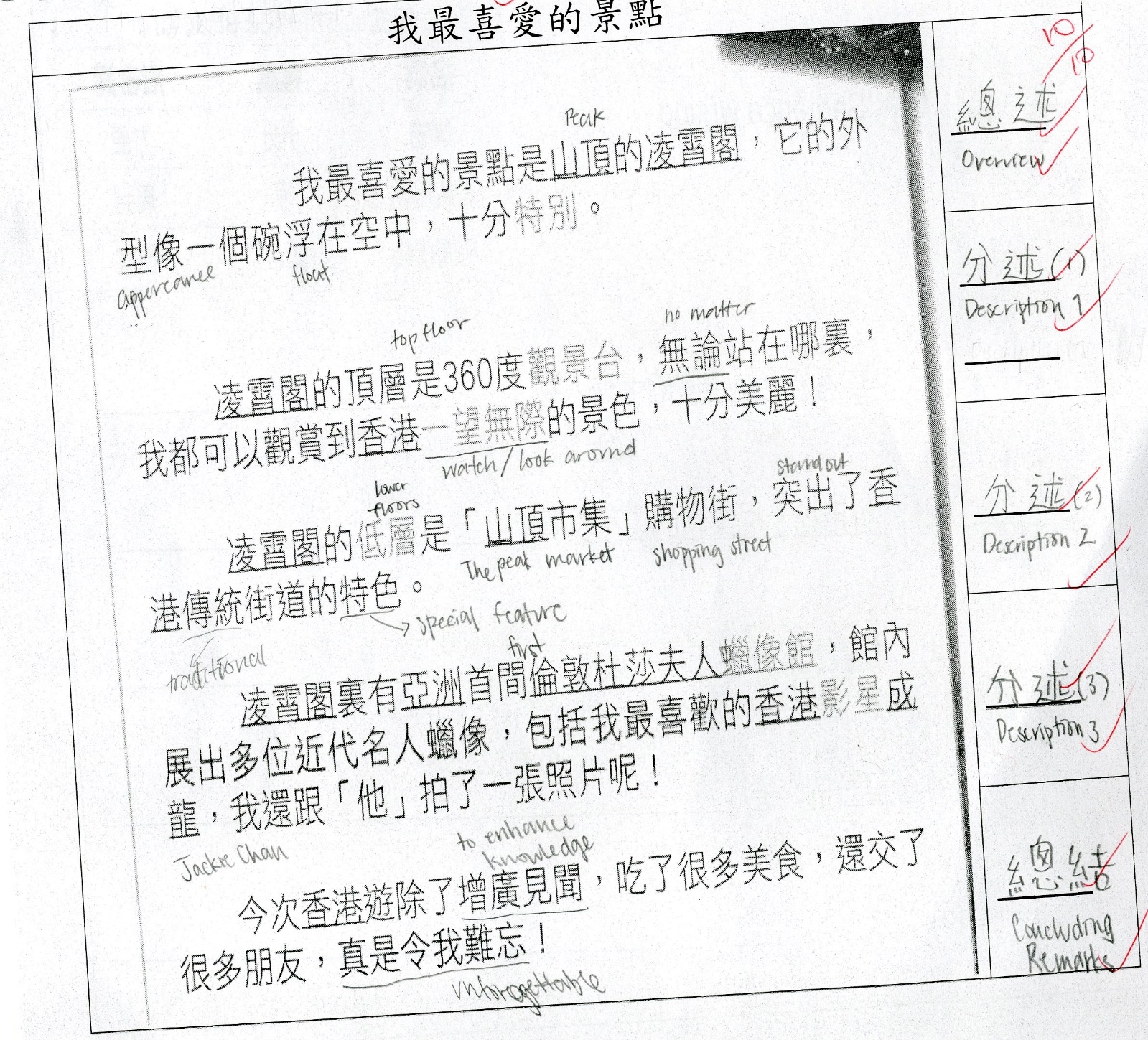 乙. 工作紙 (發展三)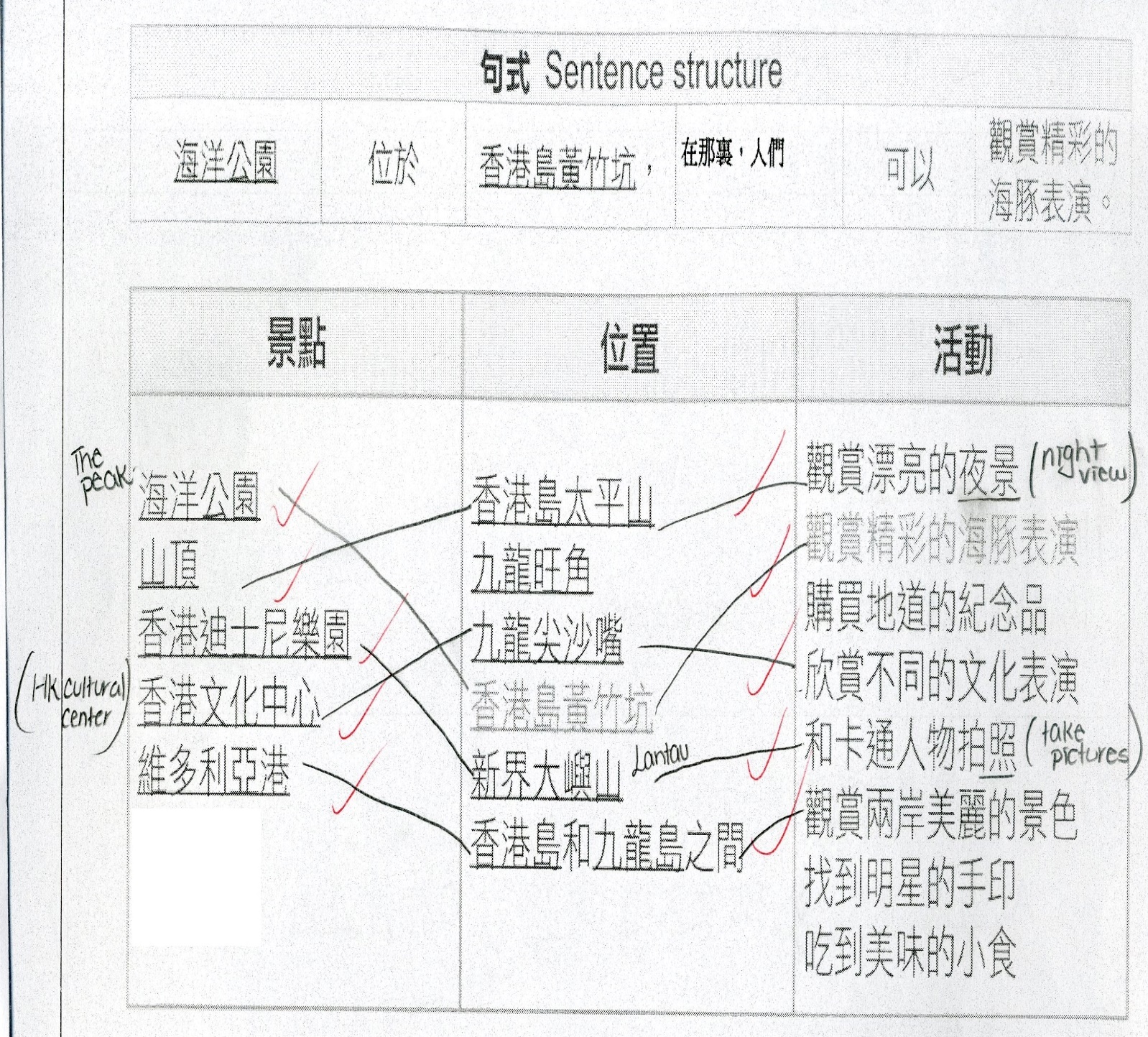 乙. 工作紙 (發展四)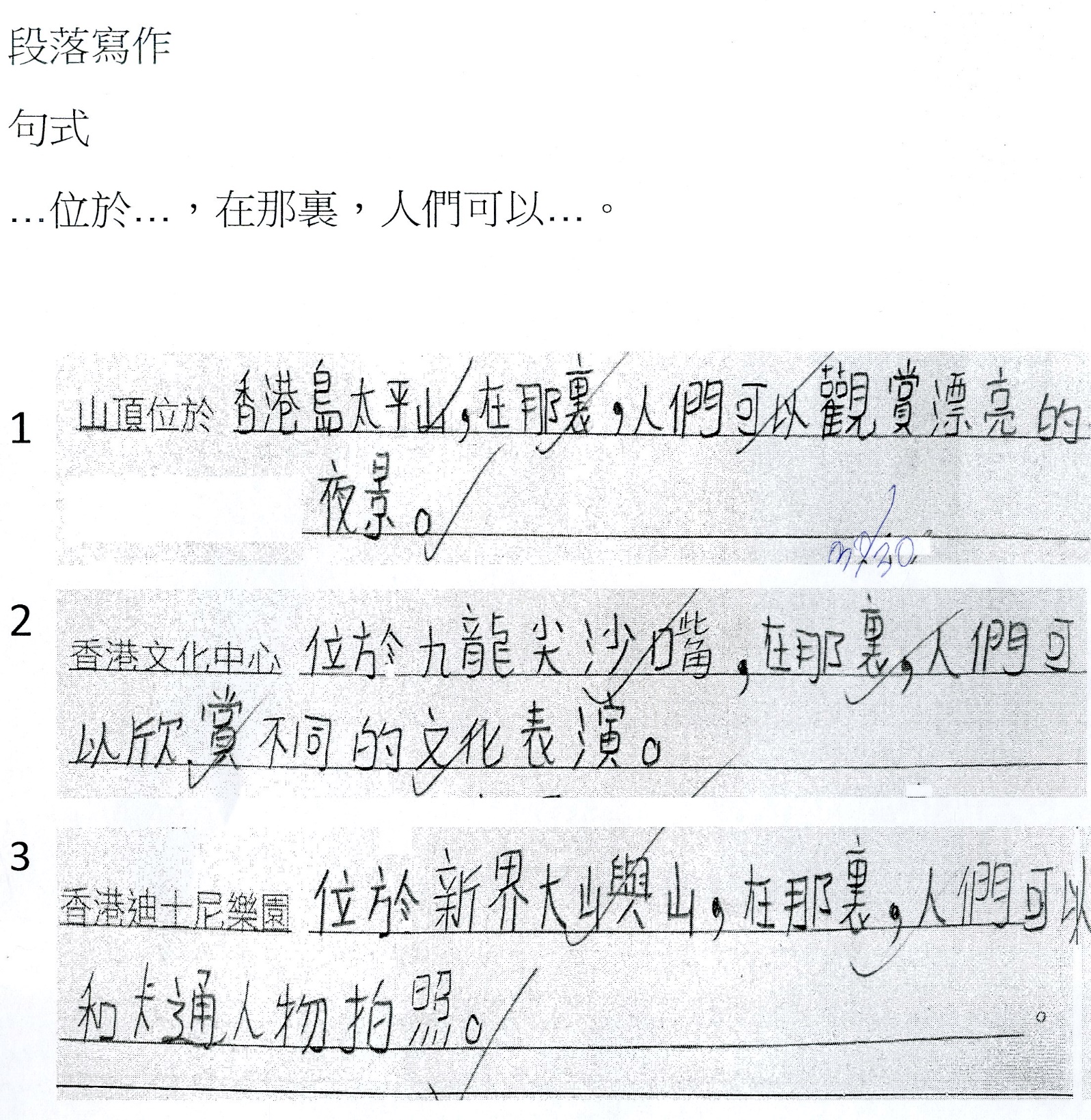 乙. 工作紙 (發展五)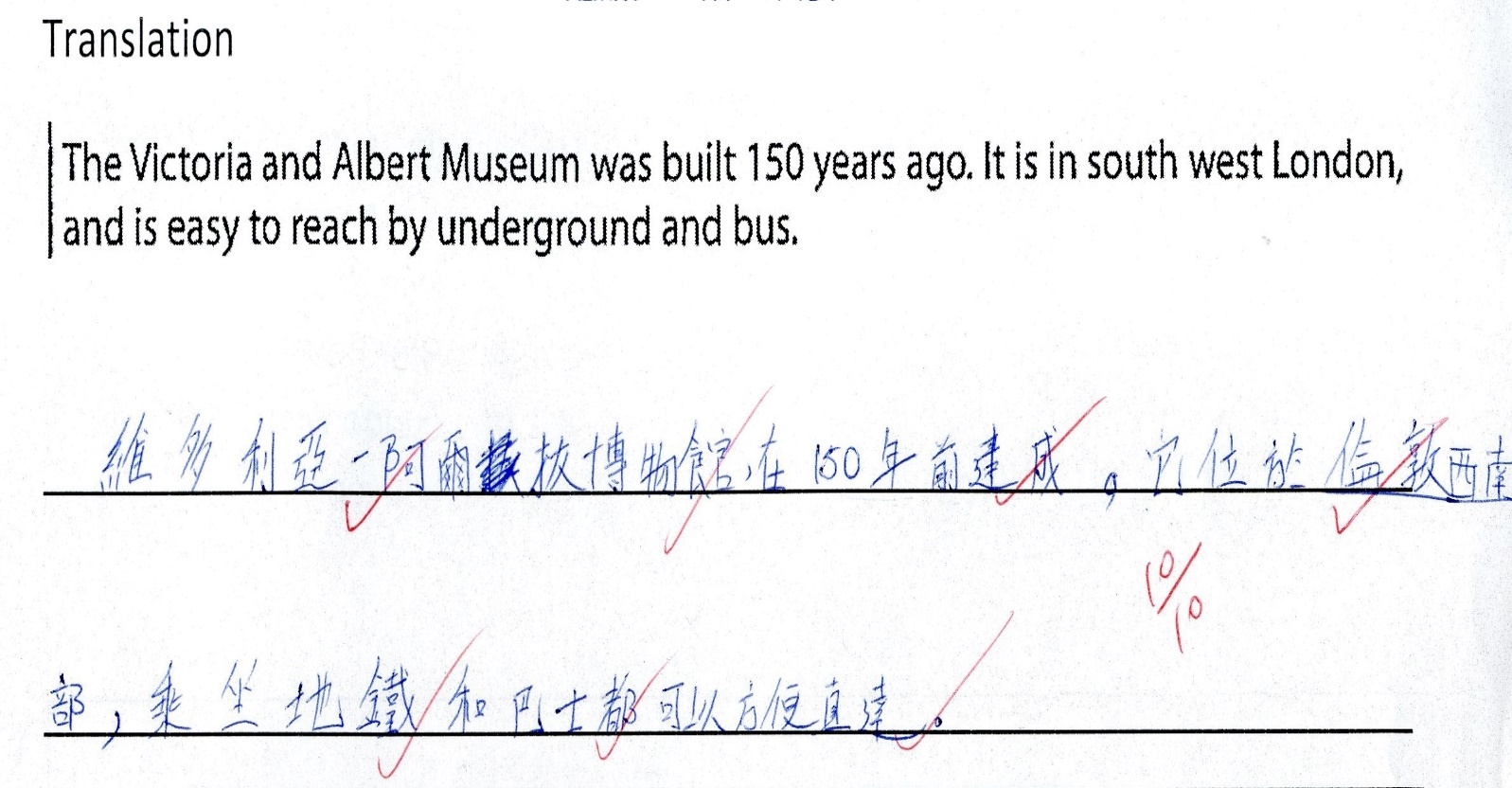 NLR(1.1)3能理解短小段落的大意NLR(1.1)4能理解閱讀材料的內容大意NLW(1.1)3大致能運用提供的字詞寫簡短句子（如填句、續句或看圖寫句）                               NLW(2.1)1能就熟悉的事物寫簡短文章NLS(1.1)3能就熟悉的主題，簡單敘述內容（如日常生活事件、故事）和回答問題任教導師：鍾老師學    校：港島區某中學科    目：中國語文科(非華語課程)班(組) 別：1B學生對象：F5C學生人數：13人日    期：2018年2月6日時    間：1.5小時(16:00-17:30) 教    室：306室教    節：第二節課    題：<旅遊見聞2>預計時間過程學習目標教學活動教學材料評估方法5分鐘引入温習香港名勝1. 提問學生香港10處名勝圖片提問20分鐘發展一學習課文<我最喜愛的景點>閱讀文章<我最喜愛的景點>1. 老師朗讀各段課文2. 教授關鍵詞的意義及讀音  關鍵詞：觀景台、一望無際、頂層、低層、山頂市集、難忘3. 教師提問   •甚麼是最喜愛的景點？    •凌霄閣位於哪裡?    •凌霄閣外形像甚麼?   •從觀景台你可以看到甚麼？   •在凌霄閣還有甚麼有名的景點？課文<我最喜愛的景點>提問朗讀10分鐘發展二重温描寫文文步1. 提問學生有關描寫文文步結構2. 老師按描寫文文步分析<我最喜愛的景點>課文提問15分鐘發展三温習香港名勝1學生配對不同名勝名稱的位置和活動工作紙提問20分鐘發展四段落寫作1.寫作段落：……位於……，在那裏，人們可以…。寫作工作紙工作紙20分鐘發展五Translation英譯中Translation英譯中   The Victoria and Albert Museum was built 150 years ago. It is in south west London, and is easy to reach by under-ground and bus. 學生分組(3-4人一組)1.學生在英譯中段內找出關鍵詞2.學生作中譯英譯中工作紙工作紙分組討論5分鐘(彈性時間)發展六學生口述報告：段落寫作各組學生作一分鐘短講短講練習寫作工作紙工作紙學生短講5分鐘總結複習主題提問學生描寫文文步課文提問                  我最喜愛的景點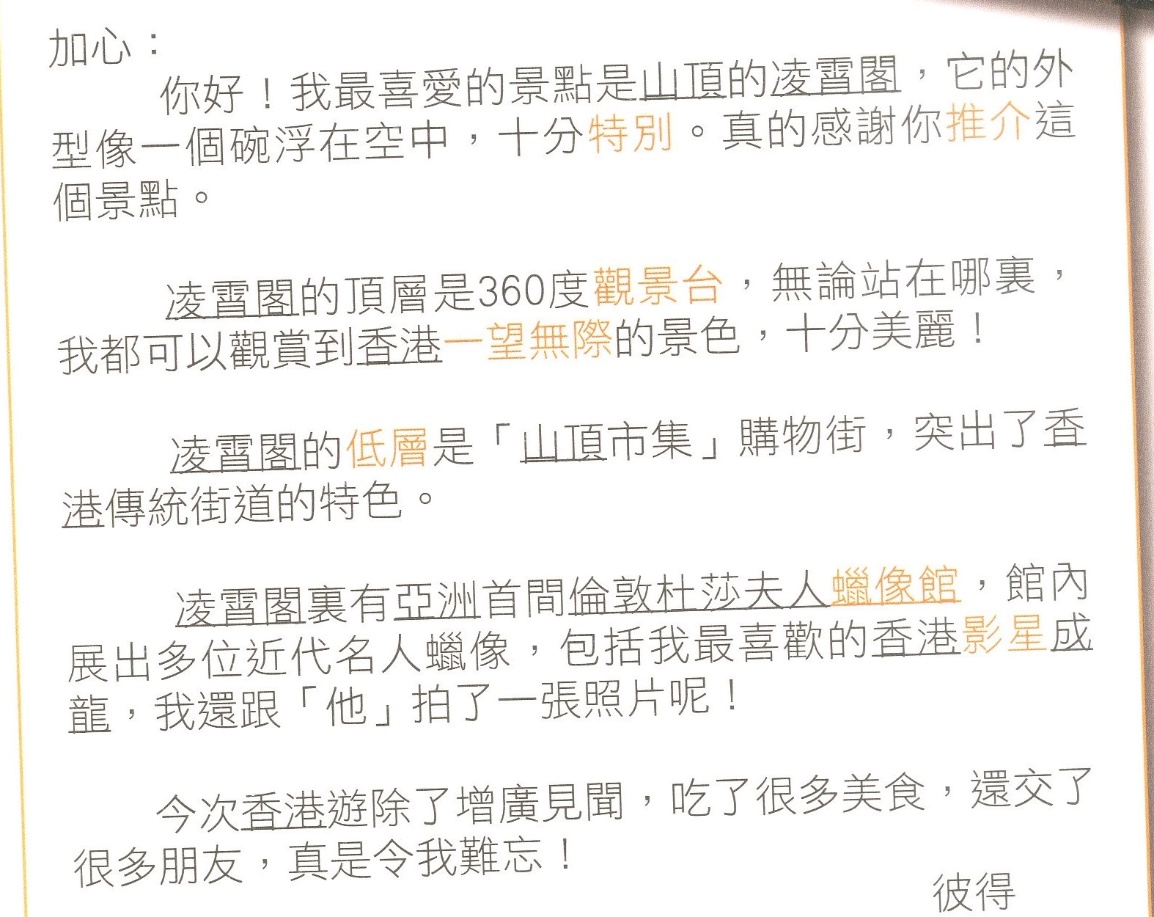 